Dirección General de Educación Superior Tecnológica  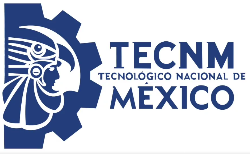 Datos Generales de la asignatura2. Presentación 3. Participantes en el diseño y seguimiento curricular del programa4. Competencias a desarrollar5. Competencias previas de otras asignaturas6. Temario7. Actividades de aprendizaje8. Prácticas (para fortalecer las competencias de los temas y de la asignatura)9. Proyecto integrador (Para fortalecer las competencias de la asignatura con otras asignaturas)10.. Evaluación por competencias (específicas y genéricas de la asignatura)11. Fuentes de información (actualizadas considerando los lineamientos de la APA*)Nombre de la asignatura:Clave de la asignatura:Créditos (Ht-Hp_ créditos):Carrera:Medición y Mejoramiento de la ProductividadPCF-13073-2-5Ingeniería IndustrialCaracterización de la asignaturaIntención didáctica Lugar y fecha de elaboración o revisiónParticipantesObservacionesInstalaciones del ITES Zamora.Enero 2013.Academia de Ing. Industrial y representantes de la industria local. Reunión para definir la especialidad  de la carrera de Ing. Industrial incorporando las necesidades de la Industria local y de la región.Competencia general de la asignaturaQue el alumno analice y desarrolle sistemas térmicos para proyectar sistemas de refrigeración y acondicionamiento de aire, desarrollando una visión responsable del uso de la energía con un enfoque al desarrollo sustentable.Competencias específicasAnalizar, diseñar, medir, planear, implementar, investigar y desarrollar técnicas y métodos para el mejoramiento de la productividad en una organización Competencias genéricasCompetencias instrumentalesCapacidad de análisis y síntesisComunicación oral y escritaHabilidades básicas de manejo de la computadora.Habilidad para buscar y analizar información proveniente de fuentes diversas.Solución de problemas.Toma de decisiones.Competencias interpersonalesCapacidad crítica y autocrítica.Trabajo en equipo.Habilidades interpersonales.Competencias sistémicasCapacidad de aplicar los conocimientos en la práctica.Habilidades de investigación.Capacidad de aprender.Capacidad de generar nuevas ideas (creatividad).Habilidad para trabajar en forma autónomaBúsqueda del logroLiderazgo.Competencias previasQue el alumno:Utilice el estudio  de tiempos y movimientos Trabaje en forma colaborativa Utilice la Regresión lineal simple Utilice el Control estadístico de la calidad Analice documentos Utilice Conceptos básicos de contabilidad de costos Utilice Conceptos básicos financieros TemasTemasSubtemasNo.NombreSubtemas1 Introducción 1.1 Antecedentes y conceptos 1.2 Etapas de desarrollo a nivel mundial 1.3 Factores que afectan la productividad 2 Medición de la productividad 2.1. Complicaciones en la medición 2.2. Métodos Industriales y de servicio 2.3. Índices de productividad        2.3.1. Productividad total        2.3.2. Productividad parcial de recursos 2.4. Análisis e interpretación 2.5. Indicadores de grupo       2.5.1. Mecánica de la matriz de objetivos       2.5.2. Implantación de la matriz de objetivos 3 Mejoramiento de la productividad 3.1. Requerimientos para administrar la        productividad        3.1.1. Objetivos        3.1.2. Productividad humana        3.1.3. Productividad de capital        3.1.4. Productividad de materiales        3.1.5. Productividad de energía        3.1.6. Productividad en procesos 3.2. Metodología en la aplicación de la        administración en el Mejoramiento de la         productividad 3.3 Plan de mejoramiento de la productividad 3.4 Métodos y técnicas para el mejoramiento        3.4.1 Aplicación de técnicas de Ingeniería                 Industrial (CEP, Tiempos y                   movimientos, Planeación, Etc.) 3.5 Administración por objetivos 4 Productividad por Objetivos 4.1 Límites de responsabilidad 4.2 Estructura organizacional y políticas 4.3 Formación operacional de equipos 4.4 Medición de desarrollo del equipo 4.5 Productividad del equipo 5 Modelos para la medición 5.1. Análisis de sensibilidad 5.2. Simulación Competencia específica y genéricas (a desarrollar y fortalecer por tema)Competencia específica y genéricas (a desarrollar y fortalecer por tema)Comprenderá el origen y la evolución del concepto de la productividad para identificar los factores que afectan a una organización. Comprenderá el origen y la evolución del concepto de la productividad para identificar los factores que afectan a una organización. TemaActividades de aprendizajeIntroducción Investigar los conceptos básicos de productividad Realización de foros de discusión para unificar conceptos Identificar factores que afectan la productividad de una organización Presentar una cronología de las etapas de desarrollo de la productividad Presentar mediante una tabla comparativa los diferentes conceptos de productividad Competencia específica y genéricas (a desarrollar y fortalecer por tema)Competencia específica y genéricas (a desarrollar y fortalecer por tema)Identificará los índices de  productividad de una organización para analizar e interpretar factores que afectan la mejora de productividad. Identificará los índices de  productividad de una organización para analizar e interpretar factores que afectan la mejora de productividad. TemaActividades de aprendizajeMedición De La Productividad Investigar en diferentes organizaciones cuales son los indicadores de productividad Analizar las diferentes formas de medir la productividad y los factores que afectan de acuerdo al giro de la organización Hacer un checklist de las posibles complicaciones al medir la productividad Ilustrar mediante un cuadro Competencia específica y genéricas (a desarrollar y fortalecer por tema)Competencia específica y genéricas (a desarrollar y fortalecer por tema)Utilizará e implementara las técnicas para mejorar la productividad y competitividad de la empresas Utilizar estrategias de productividad para ser competitivos Utilizará e implementara las técnicas para mejorar la productividad y competitividad de la empresas Utilizar estrategias de productividad para ser competitivos TemaActividades de aprendizajeMejoramiento de la productividad En análisis grupales discutirán los resultados obtenidos de cada una de las técnicas y/o estrategias utilizadas para incremento de la productividad Exposición de técnicas de empresas exitosas Analizar el uso de diferentes técnicas en las empresas de clase mundial; así como la identificación de estrategias de competitividad y diversificación. En instituciones de servicio o empresas de bienes investigar que se requiere para administrar la productividad Crear metodologías en los diferentes sistemas de trabajo para la aplicación de la administración en el mejoramiento de la productividad Crear e implementar un plan de mejoramiento para los diferentes sistemas de trabajo Aplicar técnicas de ingeniería y comparar las metas propuestos con los resultados obtenidos Diseñar e implementar métodos y técnicas para el mejoramiento de la productividad Competencia específica y genéricas (a desarrollar y fortalecer por tema)Competencia específica y genéricas (a desarrollar y fortalecer por tema)Identificará los elementos que intervienen en la formulación de productividad por objetivos. Aplicará en casos prácticos los diferentes modelos de Productividad por objetivos .Identificará los elementos que intervienen en la formulación de productividad por objetivos. Aplicará en casos prácticos los diferentes modelos de Productividad por objetivos .TemaActividades de aprendizajeProductividad Por Objetivos Investigar las estrategias de las empresas para la implementación de la productividad por objetivos Elaborar un trabajo donde se declaren los puntos a utilizar para implementar la productividad por objetivos Identificar cuáles son los principales obstáculos a los que se enfrenta una organización para poder implementar un programa de productividad por objetivos Participación del personal durante el inicio e implantación de productividad por objetivos Competencia específica y genéricas (a desarrollar y fortalecer por tema)Competencia específica y genéricas (a desarrollar y fortalecer por tema)Determinará cuáles son los principales Sistemas (software) para el mejoramiento que actualmente se utilizan en la empresa. Determinará cuáles son los principales Sistemas (software) para el mejoramiento que actualmente se utilizan en la empresa. TemaActividades de aprendizajeModelos Para La Medición Investigar el uso de este tipo de tecnología en las empresas establecidas en la región Plantear alternativas de solución para disminuir los riesgos que se origina por la diferentes condiciones en una organización Foros y conferencias Visitas industriales Realizar investigación en internet, bibliotecas, etc. Sobre cuáles son las técnicas utilizadas para el mejoramiento de la productividad Practicas con el software FLOW CAD, FLOW SHOP, SIMULADOR ARENA, VISIO 2003 O 2007, PROMODEL Solución de casos prácticos por unidad Aplicación y desarrollo de herramientas de calidad en casos prácticos Desarrollar planes de mejoramiento de productividad en organizaciones o instituciones Desarrollar metodologías y técnicas en la aplicación de la administración en el mejoramiento de la productividad Desarrollar un proyecto en alguna organización pública o privada donde  se  aplique técnicas de ingeniería industrial (CEP, TIEMPOS Y MOVIMIENTOS, SEIS SIGMA, MANUFACTURA ESBELTA, ETC), midiendo la efectividad de los cambios.30% proyecto final20% exámenes20% participaciones y  tareas20% exposiciones10% asistenciasCERVERA, M. 1996 Globalización Japonesa, Editorial Siglo XXI. México 1.-KEEPING SCORE: Using the Right Metrics to Drive World-Class Performance Mark Graham Brown ,Productivity Press ,1996 ISBN: 0-527-76312-8 (ProductivityPress) o 0-8144-0327-1 (AMACOM) LEAN THINKING : Banish Waste and Create Wealth in Your Corporation 